          Схема заезда: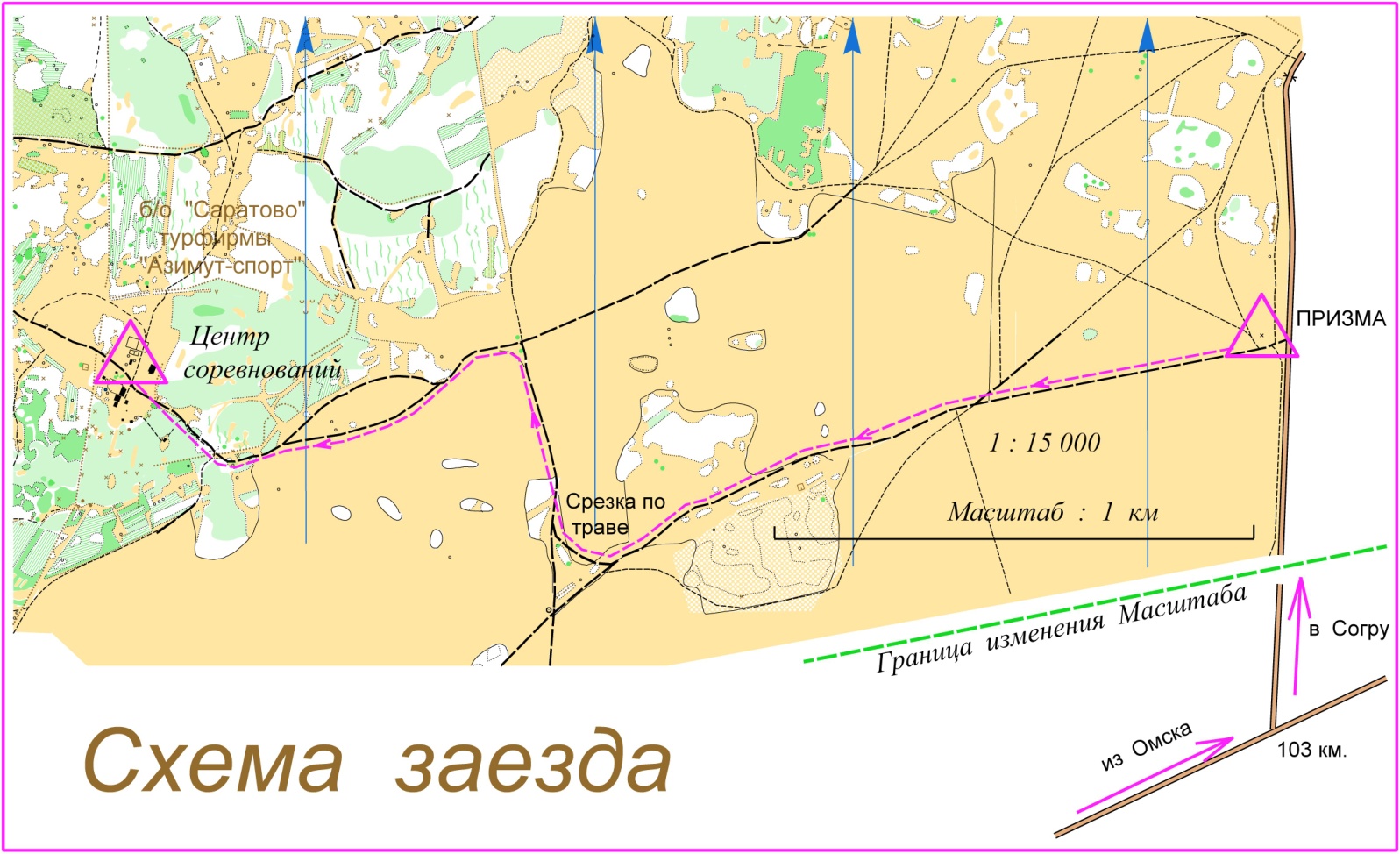 